Задача с использованием театрализации. Направлена на освоение детьми элементарных правил культуры здоровья и на развитие их здоровье –сберегающей компетенции, инициативности и самостоятельности в разных видах деятельности.Игровые действия: Дети приходят в гости к лисенку (ребенок) их встречает мама лиса (воспитатель), которая пытается вылечить лисенка (ребенка), но не знает, как и просит детей ей помочь. Дети , дают советы и помогают из подручных предметов вылечить лисенка и поднять ему настроение. Предварительная работа: беседа о простуде, кгнИнвентарь: запарник, кружки, блюдца, лимон, трава от простуды, прихватки, салфетки, ложечки, чеснок,  мед, медальон (сделанный из киндера  сюрприза для ароматеропии) шаль, природный материал, обводилки, клей, краски карандаши, фломастеры, чистые листы.Ход игровой ситуации:Ребята заходят в зал с воспитателем, здороваются с гостями и воспитатель просит их отвернутся и закрыть глаза и посчитать до пяти. Когда они открывают глаза, оказываются в гостях у лисенка. Лиса: Здравствуйте ребята! Как хорошо, что вы заглянули к нам в гости. У меня простыл лисенок. Весь дрожит, чихает, кашляет – даже не знаю чем ему помочь. Ребята, подскажите, чем можно вылечить лисенка?Дети: теплым молоком с медом, чай с лимоном и т.д.Лиса: Хорошо, молодцы. Ребята, а мне кажется у меня есть что то, из того что вы назвали. Пойдемте, посмотрим.Дети подходят к столам. На одном столе стоит: запарник, блюдце с кружкой, лимон, мед, трава от простуды, салфетки. Открывается скатерть.Лиса: Посмотрите ребята, а как вы думаете, что из этого можно приготовить?Очень хорошо, молодцы. Кто хочет приготовить чай? Открывает скатерть с другого стола.А посмотрите сюда, что можно приготовить из этого?На другом столе стоит: блюдце с чесноком, ложечки, измельчитель чеснока, чесночный-медальон, салфеткиЛиса: Очень хорошо, кто попробует сделать чесночный-медальон.Дети подают чай лисенку и вешают чесночный медальон.Лиса: Лисенок тебе уже получше?Ой, ребята, а посмотрите, какой-то лисенок у нас грустный. Грустный, ребята?Дети: грустный Лиса: Но чтобы лисенку поднять настроение и он быстрей поправился. Как вы думаете, ребята, что для этого нужно сделать?Дети: подарок, рисунок…Лиса: А кто хочет помочь поднять настроение лисенку, что бы он быстрей выздоровел? У меня где-то и на этот случай, что то было. Пойдемте ребята.Дети подходят к третьему столу,  где лежат чистые листочки и все для творчества. Дети дарят свои работы. Лисенок выздоравливает.Лиса: Спасибо ребята помогли вылечить лисенка. Ой, я совсем забыла, у меня же есть волшебные таблетки от простуды.Угощает конфетами. И прощается с ними.СамоанализЗадача с использованием театрализации. Направлена на освоение детьми элементарных правил культуры здоровья и на развитие их здоровье –сберегающей компетенции, инициативности и самостоятельности в разных видах деятельности.В игровой ситуации ребятами решали проблемную ситуацию, т.е. лечили лисенка от простуды.  Направляя их действия, помогала им приобрести новый опыт, активизируя детскую самостоятельность и индивидуальность.Эта  ситуация имеет диалоговый характер определяющий совместные решения детей и взрослого в поставленной задаче.        Муниципальное автономное дошкольное образовательное учреждение города Тулуна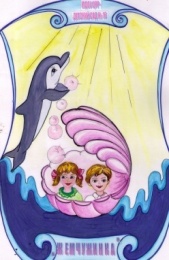 «Центр развития ребенка - детский сад «Жемчужинка»Проблемно - игровая ситуация в подготовительной группетема: «В гостях у лисенка»Подготовил:  воспитатель  Кладиева Г.Ю.